Практико-ориентированный семинар (курс повышения квалификации) по теме:«Государственная информационная система ЖКХ 
для управляющих организаций»I часть – очно 7 апреля 2022 годаII часть – заочно (вебинар) 12 апреля 2022 годаПРОГРАММАКоординатор программы: Ильяс Максутович Губайдулин, тел.: +7 (905) 574-97-84, e-mail: ilyas@od-group.ruВ программу могут быть внесены изменения по независящим от организаторов обстоятельствам.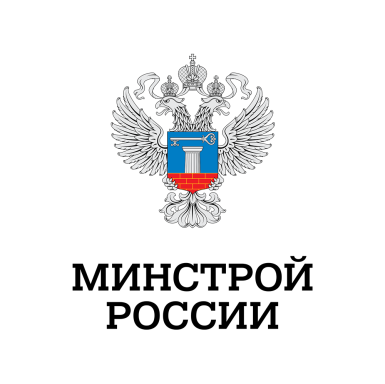 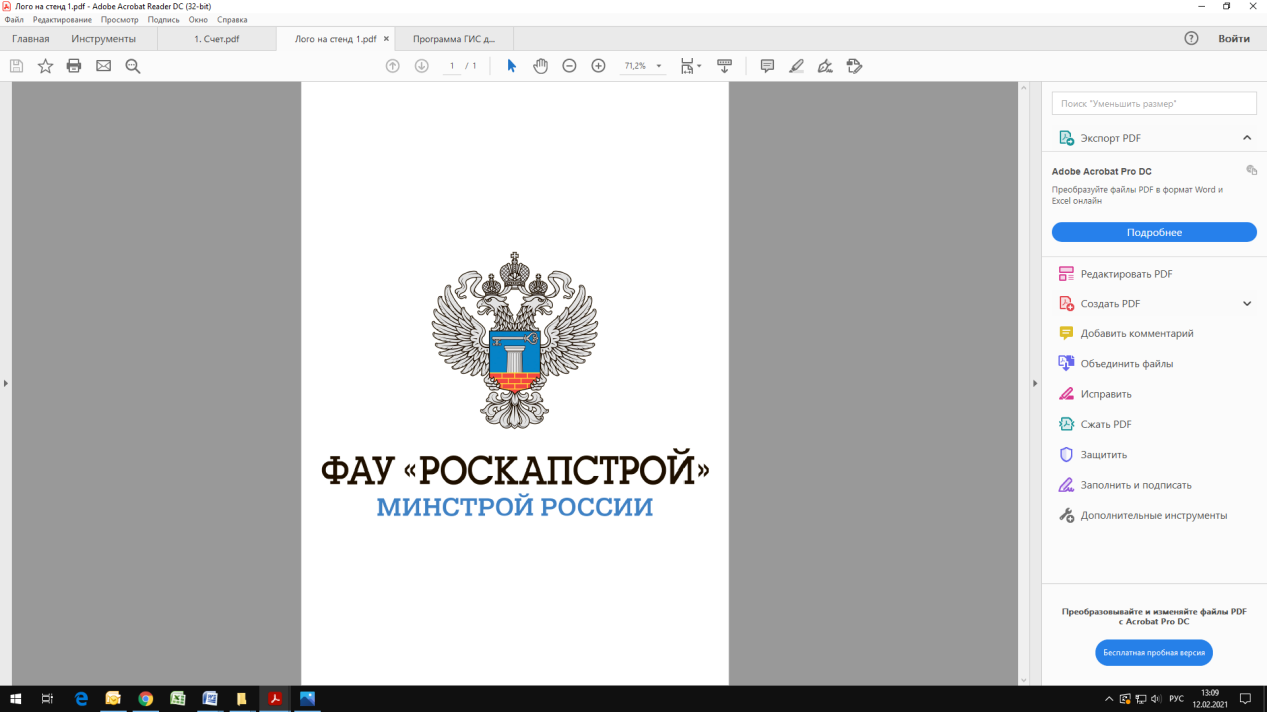 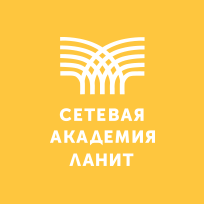 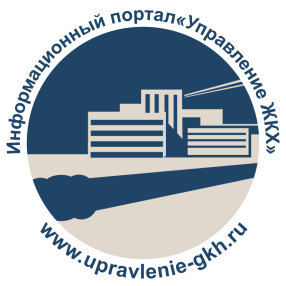 Садовая-Самотёчная ул., д. 10, стр. 1, Москва, 127051. Тел.: +7 (495) 647-15-80,www.minstroyrf.gov.ru,e-mail: minstroyrf@minstroyrf.gov.ruИгарский проезд, д. 2, Москва, 129329. 
Тел./факс: +7 (495) 739-45-82, www.roskapstroy.com, 
e-mail: mail@roskapstroy.comул. Доброслободская, д. 5, стр. 1, Москва, 105066. Тел.: +7 (495) 967-66-70,www.academy.ru,e-mail: academy@academy.ruул. Пришвина, д. 8, корп. 2, Москва, 127549. Тел.: +7 (499) 372-10-39, www.upravlenie-gkh.ru, 
e-mail: info@od-group.ru7 апреля, очное обучение7 апреля, очное обучение08.15-09.00Регистрация участников семинара. Приветственный кофе-брейк09.00-09.15Вступительное слово:Представитель организационного комитета Информационного портала «Управление ЖКХ»Приветственное слово:Представитель Министерства строительства и жилищно-коммунального хозяйства Российской Федерации (уточняется)Максимова Юлия Геннадьевна – директор ФАУ «РосКапСтрой»Голубева Антонина Юрьевна – проректор по учебно-методической и научной работе ФАУ «РосКапСтрой»09.15-10.00«Изменения в нормативном регулировании ГИС ЖКХ: состав информации, ответственность, решение проблемных вопросов»Представитель Министерства строительства и жилищно-коммунального хозяйства Российской Федерации (уточняется)Новеллы в законодательстве по ГИС ЖКХ:изменения законодательства по ГИС ЖКХ;административная ответственность за неразмещение информации в ГИС ЖКХ, размещение недостоверной информации.Практические советы в случае привлечения к административной ответственности за неразмещение информации в ГИС ЖКХ.Проблемные вопросы при размещении информации в ГИС ЖКХ, коллизии законодательства. 10.00-10.15Кофе-брейк10.15-12.30Практическая сессия «Практикум по работе в ГИС ЖКХ: использование шаблонов при размещении информации» Ярахмедова Рена Пирахмедовна – руководитель направления ГИС ЖКХ НОЧУ ДПО Учебный центр «Сетевая Академия»Мартынов Виталий Анатольевич – руководитель группы обучения, консультант по внедрению ГИС ЖКХ компании-разработчика информационного ресурса ЗАО «ЛАНИТ», автор ряда публикаций в научных и периодических профессиональных изданиях 
по тематике ГИС ЖКХРазмещение информации о договорах управления (вручную).Работа с шаблонами сведений о многоквартирных домах.Работа с лицевыми счетами по жилищно-коммунальным услугам и капитальному ремонту с помощью шаблонов.Работа со сведениями о приборах учета и показаниях приборов учета с помощью шаблонов.Размещение платежных документов по жилищно-коммунальным услугам и капитальному ремонту с помощью шаблонов.Размещение сведений об оплате платежных документов с помощью шаблонов.Размещение протоколов собраний собственников (вручную).12.30-13.15Ответы на вопросы13.15-14.45Обед 14.45-17.00Практическая сессия «Практикум по работе в ГИС ЖКХ: использование шаблонов при размещении информации» (Продолжение)Ярахмедова Рена Пирахмедовна – руководитель направления ГИС ЖКХ НОЧУ ДПО Учебный центр «Сетевая Академия»Мартынов Виталий Анатольевич – руководитель группы обучения, консультант по внедрению ГИС ЖКХ компании-разработчика информационного ресурса ЗАО «ЛАНИТ», автор ряда публикаций в научных и периодических профессиональных изданиях 
по тематике ГИС ЖКХРазмещение информации по капитальному ремонту (вручную).Работа с информацией по работам и услугам по управлению домом с помощью шаблонов.Размещение информации о состоянии расчетов по договорам.Работа с запросами о наличии или отсутствии задолженности за ЖКУ.Работа со справочниками.Работа с собственными и полученными обращениями.17.00-17.45Ответы на вопросы17.45-18.00Подведение итогов семинара: свободная дискуссия, вручение удостоверений о повышении квалификации12 апреля, заочное обучение (вебинар)12 апреля, заочное обучение (вебинар)10.30-11.15«Особенности передачи данных в ГИС ЖКХ через интеграционные системы. Готовые решения на рынке. Практикум 
по работе в ГИС ЖКХ через Оператора ИС»Илюнин Сергей Сергеевич – эксперт ФАУ «РосКапСтрой»Анализ рынка интеграционных систем передачи данных в ГИС ЖКХ, плюсы и минусы.Практические советы в выборе/создании Оператора ИС. Особенности передачи данных без шаблонов.Практическая работа в среде интегратора на примере информационной системы АИС24: настройка справочников ЖКУ. Тарифы и нормативы;передача информации о лицевых счетах; передача информации о приборах учета и показаний приборов учета;передача платежных документов.11.15-11.30Ответы на вопросы